6-5 Graphing Exponentials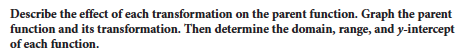 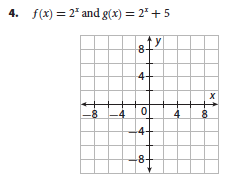 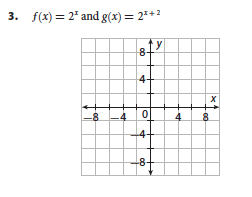 Domain: 							Domain:		Range: 							Range: Y-intercept:							Y-intercept: 5.  			6.   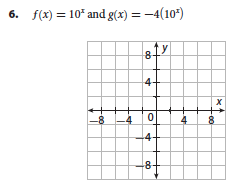 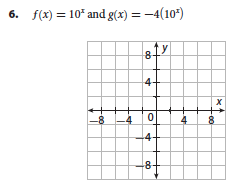 Domain: 							Domain:		Range: 							Range: Y-intercept:							Y-intercept: 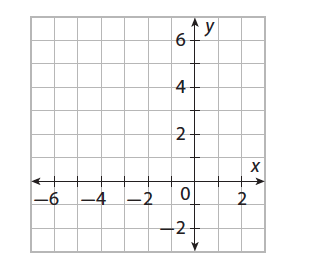 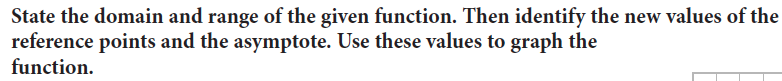 11. 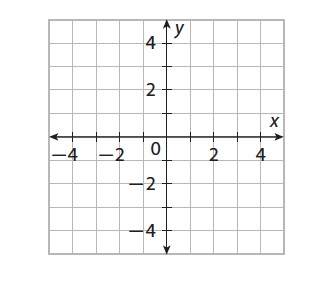 15.   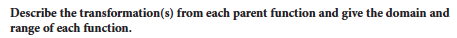 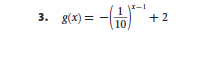 Transformations:						Transformations:Domain: 							Domain:Range: 							Range: